Inhaltsverzeichnis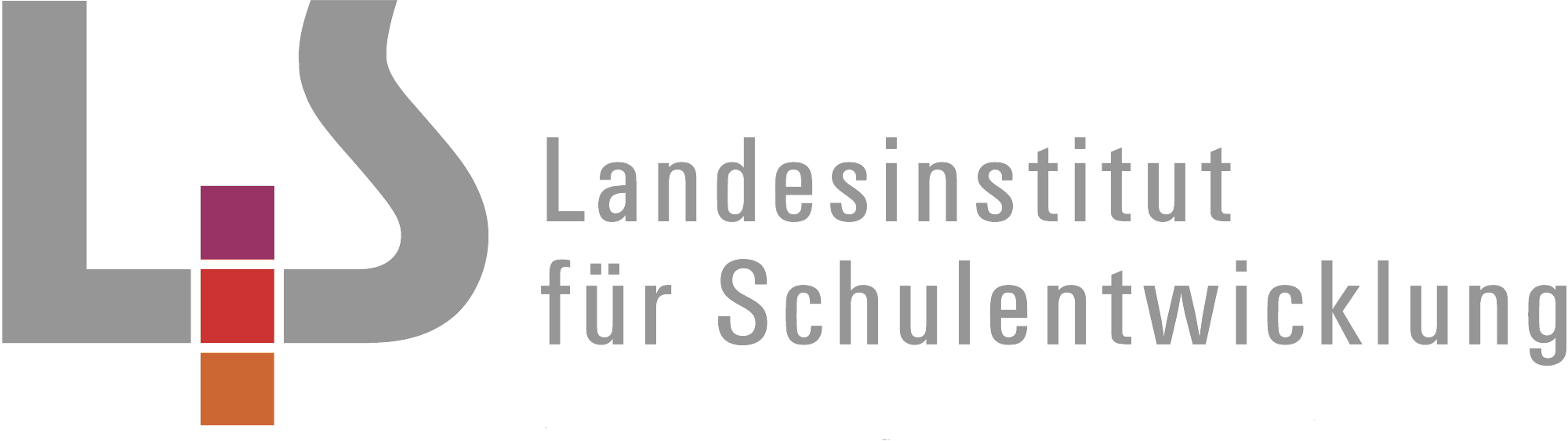 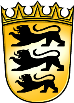 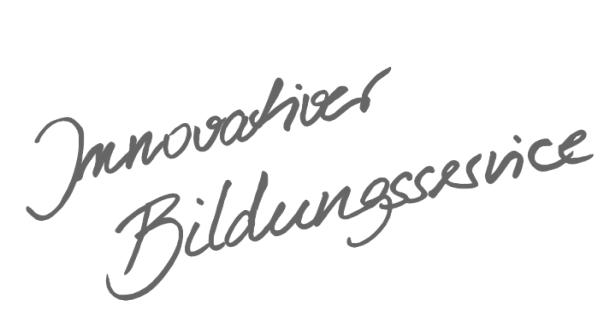 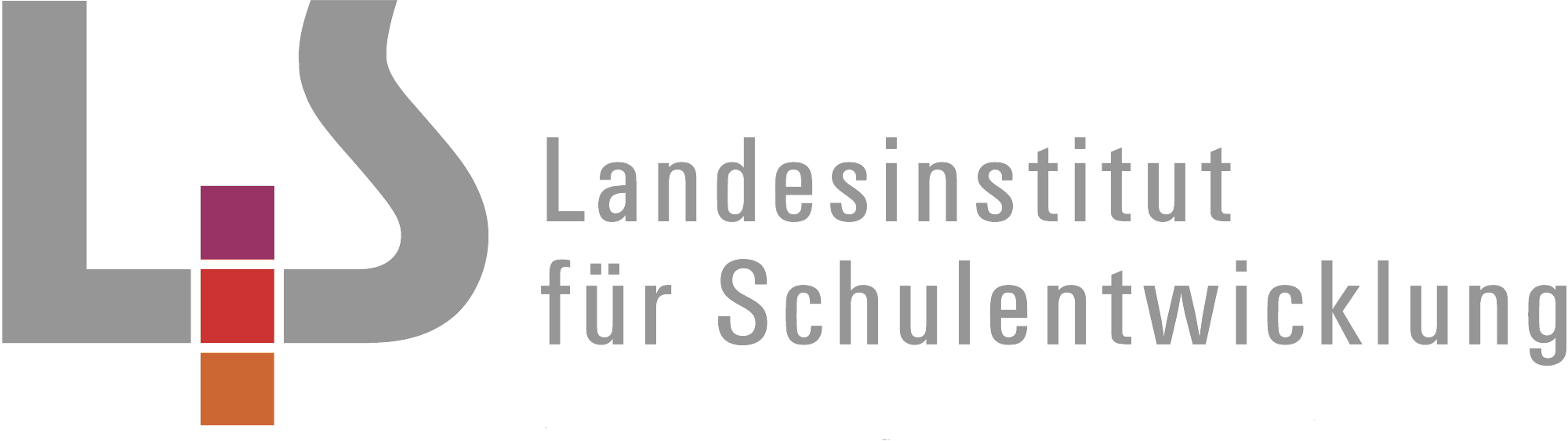 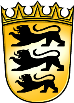 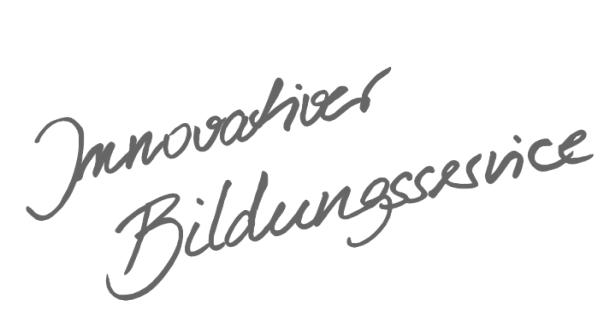 Allgemeines Vorwort zu den BeispielcurriculaBeispielcurricula zeigen eine Möglichkeit auf, wie aus dem Bildungsplan unterrichtliche Praxis werden kann. Sie erheben hierbei keinen Anspruch einer normativen Vorgabe, sondern dienen vielmehr als beispielhafte Vorlage zur Unterrichtsplanung und -gestaltung. Diese kann bei der Erstellung oder Weiterentwicklung von schul- und fachspezifischen Jahresplanungen ebenso hilfreich sein wie bei der konkreten Unterrichtsplanung der Lehrkräfte. Curricula sind keine abgeschlossenen Produkte, sondern befinden sich in einem dauerhaften Entwicklungsprozess, müssen jeweils neu an die schulische Ausgangssituation angepasst werden und sollten auch nach den Erfahrungswerten vor Ort kontinuierlich fortgeschrieben und modifiziert werden. Sie sind somit sowohl an den Bildungsplan, als auch an den Kontext der jeweiligen Schule gebunden und müssen entsprechend angepasst werden. Das gilt auch für die Zeitplanung, welche vom Gesamtkonzept und den örtlichen Gegebenheiten abhängig und daher nur als Vorschlag zu betrachten ist.Der Aufbau der Beispielcurricula ist für alle Fächer einheitlich: Ein fachspezifisches Vorwort thematisiert die Besonderheiten des jeweiligen Fachcurriculums und gibt ggf. Lektürehinweise für das Curriculum, das sich in tabellarischer Form dem Vorwort anschließt.In den ersten beiden Spalten der vorliegenden Curricula werden beispielhafte Zuordnungen zwischen den prozess- und inhaltsbezogenen Kompetenzen dargestellt. Eine Ausnahme stellen die modernen Fremdsprachen dar, die aufgrund der fachspezifischen Architektur ihrer Pläne eine andere Spaltenkategorisierung gewählt haben. In der dritten Spalte wird vorgeschlagen, wie die Themen und Inhalte im Unterricht umgesetzt und konkretisiert werden können. In der vierten Spalte wird auf Möglichkeiten zur Vertiefung und Erweiterung des Kompetenzerwerbs im Rahmen des Schulcurriculums hingewiesen und aufgezeigt, wie die Leitperspektiven in den Fachunterricht eingebunden werden können und in welcher Hinsicht eine Zusammenarbeit mit anderen Fächern sinnvoll sein kann. An dieser Stelle finden sich auch Hinweise und Verlinkungen auf konkretes Unterrichtsmaterial. Die verschiedenen Niveaustufen des Gemeinsamen Bildungsplans der Sekundarstufe I werden in den Beispielcurricula ebenfalls berücksichtigt und mit konkreten Hinweisen zum differenzierten Vorgehen im Unterricht angereichert.Fachspezifisches VorwortBei dem vorliegenden Beispielcurriculum handelt es sich um einen Vorschlag, wie die Vorgaben des Bildungsplanes in einem Jahresplan für Klasse 8 Italienisch umgesetzt werden können. Das Curriculum bildet eine Möglichkeit ab, wie die inhaltsbezogenen und prozessbezogenen Kompetenzen sowie die Leitperspektiven im ersten Lernjahr angelegt werden können. Dieser Jahresplan ist lehrwerksunabhängig konzipiert und muss an das Schulcurriculum und das entsprechende Lehrwerk angepasst werden.Der Vorschlag sieht 10 Unterrichtseinheiten vor, inklusive Vorkurs. Jeder Unterrichtseinheit sind – passend zur Thematik – eine Lernaufgabe, ein kommunikatives Ziel oder ein Produkt zugeordnet, welche die Schülerinnen und Schüler am Ende der Einheit bewältigen bzw. erstellen können. Dabei werden Kompetenzen aus verschiedenen Kompetenzbereichen zusammengeführt. Mit Ausnahme des Vorkurses, der Grundlagen in der Ausbildung verschiedener Kompetenzen legt,  liegt in jeder Unterrichtseinheit der Schwerpunkt auf meist einer – maximal zwei – funktionalen kommunikativen Kompetenzen. Diese werden im Laufe eines Schuljahres immer wieder aufgegriffen und vertieft, um einen progressiven Kompetenzaufbau zu gewährleisten.Die erste Spalte zeigt auf, welche funktionale kommunikative Kompetenz im Fokus der Unterrichtseinheit steht. Darüber hinaus enthält sie ggf. Hinweise auf den Aufbau der interkulturellen kommunikativen Kompetenz sowie der Text- und Medienkompetenz. Zur Verdeutlichung werden hier die entsprechenden Teilkompetenzen aus dem Bildungsplan zitiert.Die zweite Spalte beschäftigt sich mit den sprachlichen Mitteln, die in der Lektion erworben werden. Die Teilkompetenzen zu Wortschatz und Aussprache/Intonation sind direkt aus dem Bildungsplan übernommen, die einzelnen grammatischen Phänomene dagegen werden zur Unterrichtseinheit passend benannt. In der dritten Spalte sind verschiedene Lernschritte aufgeführt, mit denen eine Schulung der Schwerpunktkompetenz erreicht werden kann. Außerdem gibt es hier Hinweise zum spiralcurricularen Aufbau der prozessbezogenen Kompetenzen Sprachbewusstheit und Sprachlernkompetenz sowie zur Verankerung der Leitperspektiven.Die vierte Spalte beinhaltet konkrete Anregungen für den Unterricht, Hinweise auf Materialien, Unterrichtsmethoden, Sozialformen und Differenzierungsaspekte.Dieses Beispielcurriculum bildet ein mögliches Kerncurriculum ab, das verbleibende Viertel der zur Verfügung stehenden Unterrichtszeit ist für das Schulcurriculum vorgesehen.Übersicht über die UnterrichtseinheitenItalienisch als 3. Fremdsprache – Klasse 8UEThemaSchwerpunktkompetenzenLernaufgabe/Kommunikationsziel/ProduktZeitlicher Umfang1 VorkursAufbau der funktionalen kommunikativen  KompetenzenCollage zum Thema „Italien“3 Wochen2Steckbrief – Wer bin ich?Sprechen – an Gesprächen teilnehmenSich vorstellen, einander kennenlernen2 Wochen3Vorlieben/Hobbys/SportHör-/HörsehverstehenAussagen über Interessen, Vorlieben und Abneigungen verstehen und selbst formulieren3 Wochen4WohnenSchreiben Einen Text zum Thema „Mein Traumhaus“ verfassen3 Wochen 5Feste, Traditionen und BräucheLeseverstehenSchreibenEin Weihnachtsgedicht verfassen/Eine Glückwunschkarte gestalten2 Wochen6Familie und Freunde Sprechen – zusammenhängendes monologisches SprechenEine/die eigene Familie vorstellen3 Wochen7Begegnungen/ Verabredungen Hör-/HörsehverstehenSprechen – an Gesprächen teilnehmenUnternehmungen vereinbaren und Termine absprechen2 Wochen8Meine Woche/ Mein TagLeseverstehenEinen Text über den Alltag italienischer Jugendlicher verstehenÜber den eigenen Alltag berichten3 Wochen9Kleidung Sprechen – an Gesprächen teilnehmenSprachmittlungEin Verkaufsgespräch führen3 Wochen10Regionen und ihre Landeshauptstädte, eine italienische StadtSprechen – zusammenhängendes monologisches SprechenEinen Videoclip über die eigene Stadt gestalten3 WochenVorkursca. 3 WochenVorkursca. 3 WochenVorkursca. 3 WochenVorkursca. 3 WochenSoziokulturelles Wissen/Thema: Aktivierung des Vorwissens, sich vorstellen, Herkunft, Alter, Befinden, GeographieProdukt: Collage zum Thema „Italien“ Soziokulturelles Wissen/Thema: Aktivierung des Vorwissens, sich vorstellen, Herkunft, Alter, Befinden, GeographieProdukt: Collage zum Thema „Italien“ Soziokulturelles Wissen/Thema: Aktivierung des Vorwissens, sich vorstellen, Herkunft, Alter, Befinden, GeographieProdukt: Collage zum Thema „Italien“ Soziokulturelles Wissen/Thema: Aktivierung des Vorwissens, sich vorstellen, Herkunft, Alter, Befinden, GeographieProdukt: Collage zum Thema „Italien“ Inhaltsbezogene Kompetenzen IInterkulturelle kommunikative KompetenzFunktionale kommunikative Kompetenz (ohne sprachl. Mittel)Text- und MedienkompetenzInhaltsbezogene Kompetenzen II: Verfügen über Sprachliche Mittel:WortschatzGrammatikAussprache und IntonationKonkretisierung,
Vorgehen im UnterrichtLernschritteProzessbezogene KompetenzenSchulung der LeitperspektivenErgänzende HinweiseMaterialienUnterrichtsmethodenSozialformenDifferenzierungsaspektDie Schülerinnen und Schüler könnenDie Schülerinnen und Schüler könnenLernschritte Kennenlernen, sich vorstellen (Minidialoge: chiamarsi, essere, abitare, come, di dove, …)das AlphabetVorwissen aktivieren (bekannte italienische Wörter)  Ausspracheregeln erarbeitenAusspracheübungen (auch anhand der Landkarte Italiens)Zahlenraum von 1-20 (Rückgriff auf andere Sprachen)Minidialoge (nach dem Alter fragen)Schulwortschatz (lessico in classe)Prozessbezogene Kompetenzen2.2 SprachlernkompetenzRückgriff auf mehrsprachiges Wissen der SuS und auf individuelle Sprachlernerfahrungen (ebenso in allen folgenden Unterrichtseinheiten)Schulung der LeitperspektivenL PG Selbstregulation und LernenMaterialPosterMemory-Karten dt.-ital.RollenkartenUnterrichtsmethodenRollenspieleBrainstormingMindmapZahlendiktatKonzentrationsspiel bei geschlossenen Augen (im Kreis abwechselnd und ohne Absprachen zählen)Vier-Ecken-Rechnen3.1.2 Interkulturelle kommunikative Kompetenz(1) […] soziokulturelles Orientierungswissen […] anwenden
3.1.3 Funktionale kommunikative Kompetenz3.1.3.1 Hör-/Hörsehverstehen(1) einfache Informationen aus mündlichen Beiträgen entnehmen
3.1.3.3 Sprechen – an Gesprächen teilnehmen(1) […] auf Fragen der Gesprächspartner reagieren und selbstständig (Rück-)Fragen formulieren 
3.1.3.4 Sprechen – zusammenhängendes monologisches Sprechen(1) Sachverhalte, die sich auf vertraute oder alltägliche Themen beziehen, strukturiert darstellen […] 
3.1.4 Text- und Medienkompetenz (12) […] Techniken zum […] Produzieren einer Collage anwenden
3.1.3.7 Verfügen über sprachliche Mittel: Wortschatz(1) […] einen […] thematischen Wortschatz angemessen einsetzen 
3.1.3.8 Verfügen über sprachliche Mittel: GrammatikPräsens ausgewählter VerbenPersonalpronomen (Subjekt)einige Interrogativpronomen/-adjektiveerste Präpositionen Zahlen von 1-203.1.3.9 Aussprache und Intonation (1) die typischen Laute des Italienischen identifizieren und artikulieren […] (2) den Zusammenhang zwischen Schriftbild und Aussprache […] erkennen […]
Lernschritte Kennenlernen, sich vorstellen (Minidialoge: chiamarsi, essere, abitare, come, di dove, …)das AlphabetVorwissen aktivieren (bekannte italienische Wörter)  Ausspracheregeln erarbeitenAusspracheübungen (auch anhand der Landkarte Italiens)Zahlenraum von 1-20 (Rückgriff auf andere Sprachen)Minidialoge (nach dem Alter fragen)Schulwortschatz (lessico in classe)Prozessbezogene Kompetenzen2.2 SprachlernkompetenzRückgriff auf mehrsprachiges Wissen der SuS und auf individuelle Sprachlernerfahrungen (ebenso in allen folgenden Unterrichtseinheiten)Schulung der LeitperspektivenL PG Selbstregulation und LernenMaterialPosterMemory-Karten dt.-ital.RollenkartenUnterrichtsmethodenRollenspieleBrainstormingMindmapZahlendiktatKonzentrationsspiel bei geschlossenen Augen (im Kreis abwechselnd und ohne Absprachen zählen)Vier-Ecken-RechnenUnterrichtseinheit 2ca. 2 WochenUnterrichtseinheit 2ca. 2 WochenUnterrichtseinheit 2ca. 2 WochenUnterrichtseinheit 2ca. 2 WochenSoziokulturelles Wissen/Thema: Steckbrief – Wer bin ich?Kommunikationsziel: Sich vorstellen, einander kennenlernenSoziokulturelles Wissen/Thema: Steckbrief – Wer bin ich?Kommunikationsziel: Sich vorstellen, einander kennenlernenSoziokulturelles Wissen/Thema: Steckbrief – Wer bin ich?Kommunikationsziel: Sich vorstellen, einander kennenlernenSoziokulturelles Wissen/Thema: Steckbrief – Wer bin ich?Kommunikationsziel: Sich vorstellen, einander kennenlernenInhaltsbezogene Kompetenzen IInterkulturelle kommunikative KompetenzFunktionale kommunikative Kompetenz (ohne sprachl. Mittel)Text- und MedienkompetenzInhaltsbezogene Kompetenzen IIVerfügen über Sprachliche Mittel:WortschatzGrammatikAussprache und IntonationKonkretisierung,
Vorgehen im UnterrichtLernschritteProzessbezogene KompetenzenSchulung der LeitperspektivenErgänzende HinweiseMaterialienUnterrichtsmethodenSozialformenDifferenzierungsaspektDie Schülerinnen und Schüler könnenDie Schülerinnen und Schüler könnenLernschritteMinidialoge (quanti anni, dove, che cosa, …)Formeln der Begrüßung und Verabschiedungessere/esserci (Sg.)Besonderheiten der Verben auf -are (pagare vs. mangiare, sciare vs. baciare, …)IntonationsfrageProzessbezogene Kompetenzen2.1 SprachbewusstheitDie SuS reflektieren beim Erwerb der sprachlichen Mittel die spezifischen Ausprägungen des Italienischen,  auch im Vergleich zu anderen Sprachen (ebenso in allen folgenden Unterrichtseinheiten).zielgerichteter Einsatz kulturell bestimmter Formen des SprachgebrauchsSchulung der LeitperspektivenL PG Selbstregulation und LernenMaterialSpielbrett mit VerbenUnterrichtsmethodentabellarische Übersicht (z. B. Orthographie, Aussprache, Verben)RollenspieleNamensdiktat 3.1.2 Interkulturelle kommunikative Kompetenz(1) […] soziokulturelles Orientierungswissen […] anwenden
(2) mit den ihnen zur Verfügung stehenden kommunikativen Mitteln […] angemessen reagieren […]
3.1.3 Funktionale kommunikative Kompetenz3.1.3.3 Sprechen – an Gesprächen teilnehmen(1) Informationen wiedergeben, auf Fragen der Gesprächspartner reagieren und selbstständig (Rück-)Fragen formulieren. 3.1.4 Text- und Medienkompetenz (6) Texte sinndarstellend vortragen (zum Beispiel Rollenspiele)
3.1.3.7 Verfügen über sprachliche Mittel: Wortschatz(1) […] einen […] thematischen Wortschatz angemessen einsetzen
3.1.3.8 Verfügen über sprachliche Mittel: GrammatikVerben auf -are,Substantive, bestimmter Artikel im Singular und Pluralunbestimmter Artikeleinfache Verneinungweitere Interrogativpronomen/-adjektiveInterrogativsatz3.1.3.9 Aussprache und Intonation (1) die typischen Laute des Italienischen identifizieren und artikulieren […]
(Wiederholung) (2) den Zusammenhang zwischen Schriftbild und Aussprache […] erkennen […](Festigung) (3) Intonationsmuster (zum Beispiel Fragesätzen) erkennen und anwendenLernschritteMinidialoge (quanti anni, dove, che cosa, …)Formeln der Begrüßung und Verabschiedungessere/esserci (Sg.)Besonderheiten der Verben auf -are (pagare vs. mangiare, sciare vs. baciare, …)IntonationsfrageProzessbezogene Kompetenzen2.1 SprachbewusstheitDie SuS reflektieren beim Erwerb der sprachlichen Mittel die spezifischen Ausprägungen des Italienischen,  auch im Vergleich zu anderen Sprachen (ebenso in allen folgenden Unterrichtseinheiten).zielgerichteter Einsatz kulturell bestimmter Formen des SprachgebrauchsSchulung der LeitperspektivenL PG Selbstregulation und LernenMaterialSpielbrett mit VerbenUnterrichtsmethodentabellarische Übersicht (z. B. Orthographie, Aussprache, Verben)RollenspieleNamensdiktat Unterrichtseinheit 3ca. 3 WochenUnterrichtseinheit 3ca. 3 WochenUnterrichtseinheit 3ca. 3 WochenUnterrichtseinheit 3ca. 3 WochenSoziokulturelles Wissen/Thema: Vorlieben/Hobbys/SportKommunikationsziel: Aussagen über Interessen, Vorlieben und Abneigungen verstehen und selbst formulierenSoziokulturelles Wissen/Thema: Vorlieben/Hobbys/SportKommunikationsziel: Aussagen über Interessen, Vorlieben und Abneigungen verstehen und selbst formulierenSoziokulturelles Wissen/Thema: Vorlieben/Hobbys/SportKommunikationsziel: Aussagen über Interessen, Vorlieben und Abneigungen verstehen und selbst formulierenSoziokulturelles Wissen/Thema: Vorlieben/Hobbys/SportKommunikationsziel: Aussagen über Interessen, Vorlieben und Abneigungen verstehen und selbst formulierenInhaltsbezogene Kompetenzen IInterkulturelle kommunikative KompetenzFunktionale kommunikative Kompetenz (ohne sprachl. Mittel)Text- und MedienkompetenzInhaltsbezogene Kompetenzen IIVerfügen über Sprachliche Mittel:WortschatzGrammatikAussprache und IntonationKonkretisierung,
Vorgehen im UnterrichtLernschritteProzessbezogene KompetenzenSchulung der LeitperspektivenErgänzende HinweiseMaterialienUnterrichtsmethodenSozialformenDifferenzierungsaspektDie Schülerinnen und Schüler könnenDie Schülerinnen und Schüler könnenLernschritteWortschatz zum Thema „Freizeit“piacereSchulung der LeitperspektivenL PG Wahrnehmung und Empfindung MaterialBilder Hobbys/VorliebenHör-/Hörsehsequenzen mit passender ThematikUnterrichtsmethodenMindmapDifferenzierungsaspektVerben: Je nach Niveau bilden SuS Verbformen oder Sätze.3.1.3 Funktionale kommunikative KompetenzHör-/Hörsehverstehen(1) einfache Informationen aus strukturierten Hör-/Hörsehtexten entnehmen (Global-, Selektiv- und Detailverstehen)
(2) Redebeiträge […] bei vertrauter Thematik verstehen […]
(3) kürzere Gespräche zwischen Muttersprachlern über Alltagsthemen global verstehen und Informationen entsprechend der Hör-/Hörsehabsicht entnehmen
3.1.3.7 Verfügen über sprachliche Mittel: Wortschatz(2) ihren aktiven Wortschatz weitgehend korrekt verwenden und sich bei der Sprachproduktion korrigieren(3) ihren Wortschatz strukturieren
3.1.3.8 Verfügen über sprachliche Mittel: GrammatikAdjektive (-o/-a/-e)Verben auf -ere, -ire (auch mit Stammerweiterung)einige unregelmäßige Verben weitere Interrogativpronomen und -adjektiveLernschritteWortschatz zum Thema „Freizeit“piacereSchulung der LeitperspektivenL PG Wahrnehmung und Empfindung MaterialBilder Hobbys/VorliebenHör-/Hörsehsequenzen mit passender ThematikUnterrichtsmethodenMindmapDifferenzierungsaspektVerben: Je nach Niveau bilden SuS Verbformen oder Sätze.Unterrichtseinheit 4ca. 3 WochenUnterrichtseinheit 4ca. 3 WochenUnterrichtseinheit 4ca. 3 WochenUnterrichtseinheit 4ca. 3 WochenSoziokulturelles Wissen/Thema: WohnenLernaufgabe: Einen Text zum Thema „Mein Traumhaus“ verfassenSoziokulturelles Wissen/Thema: WohnenLernaufgabe: Einen Text zum Thema „Mein Traumhaus“ verfassenSoziokulturelles Wissen/Thema: WohnenLernaufgabe: Einen Text zum Thema „Mein Traumhaus“ verfassenSoziokulturelles Wissen/Thema: WohnenLernaufgabe: Einen Text zum Thema „Mein Traumhaus“ verfassenInhaltsbezogene Kompetenzen IInterkulturelle kommunikative KompetenzFunktionale kommunikative Kompetenz (ohne sprachl. Mittel)Text- und MedienkompetenzInhaltsbezogene Kompetenzen IIVerfügen über Sprachliche Mittel:WortschatzGrammatikAussprache und IntonationKonkretisierung,
Vorgehen im UnterrichtLernschritteProzessbezogene KompetenzenSchulung der LeitperspektivenErgänzende HinweiseMaterialienUnterrichtsmethodenSozialformenDifferenzierungsaspektDie Schülerinnen und Schüler könnenDie Schülerinnen und Schüler könnenLernschritteWortschatz und Redemittel zum Thema „Haus, Wohnung, Zimmer“Textproduktion: La mia casa/stanza (ideale)Schulung der LeitperspektivenL PG Selbstregulation und LernenL MB Information und Wissen L VB Bedürfnisse und Wünsche MaterialGrundrisse und andere Abbildungen, EinrichtungsprospekteModelltextUnterrichtsmethodenBildbeschreibungTabelle zu den preposizioni articolateSpiel zu Präpositionen (Disegnate … sopra …, accanto a …)Tabelle zu den Possessivbegleitern Kärtchen, um Anweisungen zu geben (Infinitiv  Imperativ)Differenzierungsaspektunterschiedliche Abbildungen (Grundriss vs. Zimmereinrichtung)3.1.2 Interkulturelle kommunikative Kompetenz  (1) ihr soziokulturelles Orientierungswissen über die Zielkultur […] anwenden3.1.3 Funktionale kommunikative Kompetenz3.1.3.5 Schreiben(4) […] Beschreibungen zu vertrauten Themen verfassen 
(5) Wünsche, Pläne Vorstellungen zusammenhängend schriftlich darstellen und begründen
(6) eigene […] Ansichten und Meinungen formulieren […]3.1.4 Text- und Medienkompetenz (12) Hilfsmittel und Techniken zum Verstehen und Produzieren von Texten anwenden […]3.1.3.7 Verfügen über sprachliche Mittel: Wortschatz(1) einen […] thematischen Wortschatz angemessen einsetzen
(5) neue lexikalische Einheiten erschließen […]3.1.3.8 Verfügen über sprachliche Mittel: GrammatikPräpositionen (semplici e articolate)Possessivpronomen und 
-begleiter (ohne Familienmitglieder)(verneinter) ImperativLernschritteWortschatz und Redemittel zum Thema „Haus, Wohnung, Zimmer“Textproduktion: La mia casa/stanza (ideale)Schulung der LeitperspektivenL PG Selbstregulation und LernenL MB Information und Wissen L VB Bedürfnisse und Wünsche MaterialGrundrisse und andere Abbildungen, EinrichtungsprospekteModelltextUnterrichtsmethodenBildbeschreibungTabelle zu den preposizioni articolateSpiel zu Präpositionen (Disegnate … sopra …, accanto a …)Tabelle zu den Possessivbegleitern Kärtchen, um Anweisungen zu geben (Infinitiv  Imperativ)Differenzierungsaspektunterschiedliche Abbildungen (Grundriss vs. Zimmereinrichtung)Unterrichtseinheit 5ca. 2 WochenUnterrichtseinheit 5ca. 2 WochenUnterrichtseinheit 5ca. 2 WochenUnterrichtseinheit 5ca. 2 WochenSoziokulturelles Wissen/Thema: Feste, Traditionen und BräucheProdukt: Ein Weihnachtsgedicht verfassen/Eine Glückwunschkarte gestaltenSoziokulturelles Wissen/Thema: Feste, Traditionen und BräucheProdukt: Ein Weihnachtsgedicht verfassen/Eine Glückwunschkarte gestaltenSoziokulturelles Wissen/Thema: Feste, Traditionen und BräucheProdukt: Ein Weihnachtsgedicht verfassen/Eine Glückwunschkarte gestaltenSoziokulturelles Wissen/Thema: Feste, Traditionen und BräucheProdukt: Ein Weihnachtsgedicht verfassen/Eine Glückwunschkarte gestaltenInhaltsbezogene Kompetenzen IInterkulturelle kommunikative KompetenzFunktionale kommunikative Kompetenz (ohne sprachl. Mittel)Text- und MedienkompetenzInhaltsbezogene Kompetenzen IIVerfügen über Sprachliche Mittel:WortschatzGrammatikAussprache und IntonationKonkretisierung /
Konkretisierung,
Vorgehen im UnterrichtLernschritteProzessbezogene KompetenzenSchulung der LeitperspektivenErgänzende HinweiseMaterialienUnterrichtsmethodenSozialformenDifferenzierungsaspektDie Schülerinnen und Schüler könnenDie Schülerinnen und Schüler könnenLernschritte Wortschatz zum Thema „Weihnachten“MonateStrategien zum Leseverstehen, z.B. W-Fragen, Überschriften finden, Zuordnungen vornehmenWeihnachtskarten schreibenSchulung der LeitperspektivenL BTV Formen interkulturellen und interreligiösen Dialogs L PG Wahrnehmung und Empfindung L VB Bedürfnisse und WünscheMaterialTexte zu Weihnachtsbräuchencanzoni natalizieVorlagen für GlückwunschkartenUnterrichtsmethodenSpiel: TombolaAbleitung der Ordinalzahlen von Intervallen in der Musik3.1.2 Interkulturelle kommunikative Kompetenz  (1) ihr soziokulturelles Orientierungswissens über die Zielkultur […] anwenden(2) mit den ihnen zur Verfügung stehenden kommunikativen Mitteln in interkulturellen Kommunikationssituationen angemessen reagieren (...)3.1.3 Funktionale kommunikative Kompetenz3.1.3.2 Leseverstehen(8) der Leseabsicht entsprechende, einfache Erschließungsstrategien einsetzen (...)(9) geeignete Hilfsmittel - gegebenenfalls unter Anleitung - nutzenSchreiben(3) nach Vorlagen Textsorten verfassen3.1.4 Text- und Medienkompetenz (1) literarische und nicht literarische Texte verstehen (...)  (6)Texte sinndarstellend vorstellen (...)(12) Hilfsmittel und Techniken zum Verstehen und Produzieren von Texten anwenden3.1.3.7 Verfügen über sprachliche Mittel: Wortschatz(1) in interkulturellen Kommunikationssituationen einen (...) thematischen Wortschatz angemessen einsetzen3.1.3.8 Verfügen über sprachliche Mittel: GrammatikKardinalzahlenOrdinalzahlenDatumLernschritte Wortschatz zum Thema „Weihnachten“MonateStrategien zum Leseverstehen, z.B. W-Fragen, Überschriften finden, Zuordnungen vornehmenWeihnachtskarten schreibenSchulung der LeitperspektivenL BTV Formen interkulturellen und interreligiösen Dialogs L PG Wahrnehmung und Empfindung L VB Bedürfnisse und WünscheMaterialTexte zu Weihnachtsbräuchencanzoni natalizieVorlagen für GlückwunschkartenUnterrichtsmethodenSpiel: TombolaAbleitung der Ordinalzahlen von Intervallen in der MusikUnterrichtseinheit 6ca. 3 WochenUnterrichtseinheit 6ca. 3 WochenUnterrichtseinheit 6ca. 3 WochenUnterrichtseinheit 6ca. 3 WochenSoziokulturelles Wissen/Thema: Familie und Freunde Kommunikationsziel: Eine/die eigene Familie vorstellenSoziokulturelles Wissen/Thema: Familie und Freunde Kommunikationsziel: Eine/die eigene Familie vorstellenSoziokulturelles Wissen/Thema: Familie und Freunde Kommunikationsziel: Eine/die eigene Familie vorstellenSoziokulturelles Wissen/Thema: Familie und Freunde Kommunikationsziel: Eine/die eigene Familie vorstellenInhaltsbezogene Kompetenzen IInterkulturelle kommunikative KompetenzFunktionale kommunikative Kompetenz (ohne sprachl. Mittel)Text- und MedienkompetenzInhaltsbezogene Kompetenzen IIVerfügen über Sprachliche Mittel:WortschatzGrammatikAussprache und IntonationKonkretisierung,
Vorgehen im UnterrichtLernschritteProzessbezogene KompetenzenSchulung der LeitperspektivenErgänzende HinweiseMaterialienUnterrichtsmethodenSozialformenDifferenzierungsaspektDie Schülerinnen und Schüler könnenDie Schülerinnen und Schüler könnenLernschritteFamilienverhältnisse erläuterngrammatische Besonderheiten kläreneigene Familie vorstellenPersonen beschreiben (È una persona che ...)sinndarstellendes Lesen übenfreies Sprechen übenSchulung der LeitperspektivenL BTV Konfliktbewältigung und Interessenausgleich  L PG Wahrnehmung und EmpfindungL PG Selbstregulation und Lernen MaterialStammbaumFotosModelltextUnterrichtsmethodenMindmapTabelle zu den pronomi e aggettivi possessiviStammbaum eines Vortragenden zeichnenDifferenzierungsaspektmögliche Unterstützung des freien Vortrags durch Karteikarten3.1.3 Funktionale kommunikative Kompetenz3.1.3.4 Sprechen - zusammenhängendes monologisches Sprechen(1) Sachverhalte, die sich auf vertraute oder alltägliche Themen beziehen, strukturiert darstellen und gegebenenfalls kommentieren(9) einfache Umschreibungs- und Korrekturtechniken anwenden3.1.4 Text- und Medienkompetenz(6) Texte sinndarstellend vortragen (...)(12) Hilfsmittel und Techniken zum Verstehen und Produzieren von Texten anwenden (...)3.1.3.7 Verfügen über sprachliche Mittel: WortschatzDie Schülerinnen und Schüler verfügen über einen Grundwortschatz, der es ihnen ermöglicht, sich schriftlich und mündlich zu ihnen vertrauten Themen zu äußern […].(1) in (interkulturellen) Kommunikationssituationen einen allgemeinen und thematischen Wortschatz angemessen einsetzen(3) ihren Wortschatz strukturieren (z.B. durch Mindmaps, Wortfelder, Wortfamilien)3.1.3.8 Verfügen über sprachliche Mittel: GrammatikRelativpronomen (che)Possessivpronomen und -begleiter (bei Verwandtschaftsverhältnissen)LernschritteFamilienverhältnisse erläuterngrammatische Besonderheiten kläreneigene Familie vorstellenPersonen beschreiben (È una persona che ...)sinndarstellendes Lesen übenfreies Sprechen übenSchulung der LeitperspektivenL BTV Konfliktbewältigung und Interessenausgleich  L PG Wahrnehmung und EmpfindungL PG Selbstregulation und Lernen MaterialStammbaumFotosModelltextUnterrichtsmethodenMindmapTabelle zu den pronomi e aggettivi possessiviStammbaum eines Vortragenden zeichnenDifferenzierungsaspektmögliche Unterstützung des freien Vortrags durch KarteikartenUnterrichtseinheit 7ca. 2 WochenUnterrichtseinheit 7ca. 2 WochenUnterrichtseinheit 7ca. 2 WochenUnterrichtseinheit 7ca. 2 WochenSoziokulturelles Wissen/Thema: Begegnungen/Verabredungen Kommunikationsziel: Unternehmungen vereinbaren und Termine absprechenSoziokulturelles Wissen/Thema: Begegnungen/Verabredungen Kommunikationsziel: Unternehmungen vereinbaren und Termine absprechenSoziokulturelles Wissen/Thema: Begegnungen/Verabredungen Kommunikationsziel: Unternehmungen vereinbaren und Termine absprechenSoziokulturelles Wissen/Thema: Begegnungen/Verabredungen Kommunikationsziel: Unternehmungen vereinbaren und Termine absprechenInhaltsbezogene Kompetenzen IInterkulturelle kommunikative KompetenzFunktionale kommunikative Kompetenz (ohne sprachl. Mittel)Text- und MedienkompetenzInhaltsbezogene Kompetenzen IIVerfügen über Sprachliche Mittel:WortschatzGrammatikAussprache und IntonationKonkretisierung,
Vorgehen im UnterrichtLernschritteProzessbezogene KompetenzenSchulung der LeitperspektivenErgänzende HinweiseMaterialienUnterrichtsmethodenSozialformenDifferenzierungsaspektDie Schülerinnen und Schüler könnenDie Schülerinnen und Schüler könnenLernschritteWortschatz zum Thema „Freizeitaktivitäten“Wiederholung der UhrzeitEinführung einfacher Nebensätze (siccome, perché, mentre, quando ...)Floskeln zum Beginnen, Fortführen und Beenden von GesprächenMerkmale eines Telefonats (Pronto?)Schulung der LeitperspektivenL BNE Werte und Normen in Entscheidungssituationen L BTV Konfliktbewältigung und Interessensausgleich  L PG Wahrnehmung und Empfindung MaterialTerminkalender (mit Lücken)Kinoprogramm o. Ä.Bilder mit FreizeitaktivitätenHör-/Hörsehbeispiele für VerabredungenUnterrichtsmethodenMindmapTabelle zum Hör-/HörsehverstehenTandemübungRollenspielDifferenzierungsaspekteteilweise transkribierter HV-TextGesprächsverlaufsplan versus Notizzettel oder freies Gespräch3.1.2 Interkulturelle kommunikative Kompetenz(1) ihr soziokulturelles Orientierungswissen über die Zielkultur in verschiedenen Situationen anwenden3.1.3 Funktionale kommunikative KompetenzHör-/Hörsehverstehen(1)  einfache Informationen aus strukturierten Hör-/Hörsehtexten entnehmen (Global-, Selektiv- und Detailverstehen)(3) kürzere Gespräche zwischen Muttersprachlern über Alltagsthemen global verstehen und Informationen entsprechend der Hör-/Hörsehabsicht entnehmen3.1.3.3 Sprechen - an Gesprächen teilnehmen(1) Informationen wiedergeben, auf Fragen der Gesprächspartner reagieren und selbstständig (Rück-) Fragen formulieren (2) in sprachlich einfacher Form zu Alltagsthemen Stellung beziehen(4) auf Äußerungen der Gesprächspartner reagieren und sich dabei zunehmend spontan äußern(7) grundlegende kommunikative Strategien anwenden (zum Beispiel Gespräche eröffnen, fortführen, aufrechterhalten und beenden (...)3.1.4 Text- und Medienkompetenz(6) Texte sinndarstellend vortragen (zum Beispiel Rollenspiele)3.1.3.7 Verfügen über sprachliche Mittel: Wortschatz(2) ihren aktiven Wortschatz weitgehend korrekt verwenden und sich bei der Sprachproduktion korrigieren (3) ihren Wortschatz strukturieren (zum Beispiel Mindmaps, Wortfelder, Wortfamilien)3.1.3.8 Verfügen über sprachliche Mittel: GrammatikKonjunktionenNebensätzeLernschritteWortschatz zum Thema „Freizeitaktivitäten“Wiederholung der UhrzeitEinführung einfacher Nebensätze (siccome, perché, mentre, quando ...)Floskeln zum Beginnen, Fortführen und Beenden von GesprächenMerkmale eines Telefonats (Pronto?)Schulung der LeitperspektivenL BNE Werte und Normen in Entscheidungssituationen L BTV Konfliktbewältigung und Interessensausgleich  L PG Wahrnehmung und Empfindung MaterialTerminkalender (mit Lücken)Kinoprogramm o. Ä.Bilder mit FreizeitaktivitätenHör-/Hörsehbeispiele für VerabredungenUnterrichtsmethodenMindmapTabelle zum Hör-/HörsehverstehenTandemübungRollenspielDifferenzierungsaspekteteilweise transkribierter HV-TextGesprächsverlaufsplan versus Notizzettel oder freies GesprächUnterrichtseinheit 8ca. 3 WochenUnterrichtseinheit 8ca. 3 WochenUnterrichtseinheit 8ca. 3 WochenUnterrichtseinheit 8ca. 3 WochenSoziokulturelles Wissen/Thema: Meine Woche/Mein TagKommunikationsziel: Einen Text über den Alltag italienischer Jugendlicher verstehenLernaufgabe: Über den eigenen Alltag berichtenSoziokulturelles Wissen/Thema: Meine Woche/Mein TagKommunikationsziel: Einen Text über den Alltag italienischer Jugendlicher verstehenLernaufgabe: Über den eigenen Alltag berichtenSoziokulturelles Wissen/Thema: Meine Woche/Mein TagKommunikationsziel: Einen Text über den Alltag italienischer Jugendlicher verstehenLernaufgabe: Über den eigenen Alltag berichtenSoziokulturelles Wissen/Thema: Meine Woche/Mein TagKommunikationsziel: Einen Text über den Alltag italienischer Jugendlicher verstehenLernaufgabe: Über den eigenen Alltag berichtenInhaltsbezogene Kompetenzen IInterkulturelle kommunikative KompetenzFunktionale kommunikative Kompetenz (ohne sprachl. Mittel)Text- und MedienkompetenzInhaltsbezogene Kompetenzen IIVerfügen über Sprachliche Mittel:WortschatzGrammatikAussprache und IntonationKonkretisierung,
Vorgehen im UnterrichtLernschritteProzessbezogene KompetenzenSchulung der LeitperspektivenErgänzende HinweiseMaterialienUnterrichtsmethodenSozialformenDifferenzierungsaspektDie Schülerinnen und Schüler könnenDie Schülerinnen und Schüler könnenLernschritte Wortschatz zum Thema „Tagesablauf „Wdh. der Uhrzeit Minidialoge (schriftl./mündl.) zum Tagesablauf/ zur Tagesplanung/ FreizeitgestaltungSchulung der LeitperspektivenL PG Wahrnehmung und Empfindung L PG Selbstregulation und LernenMaterialSpielbrett reflexive VerbenBildgeschichtenUnterrichtsmethodenRollenspielTandemübungenmündliche PräsentationenDifferenzierungsaspektmögliche Unterstützung des freien Vortrags durch Karteikarten3.1.3 Funktionale kommunikative Kompetenz3.1.3.2 Leseverstehen(1) die Hauptaussagen eines Textes erschließen (Globalverstehen)(2) gezielt Informationen aus Texten entnehmen (Selektivverstehen)(3) detaillierte Informationen aus Texten erschließen (Detailverstehen)3.1.3.7 Verfügen über sprachliche Mittel: Wortschatz(2) den aktiven Wortschatz weitgehend korrekt verwenden und sich bei der Sprachproduktion korrigieren3.1.3.8 Verfügen über sprachliche Mittel: Grammatikpassato prossimoAngleichung des Partizipsreflexive VerbenLernschritte Wortschatz zum Thema „Tagesablauf „Wdh. der Uhrzeit Minidialoge (schriftl./mündl.) zum Tagesablauf/ zur Tagesplanung/ FreizeitgestaltungSchulung der LeitperspektivenL PG Wahrnehmung und Empfindung L PG Selbstregulation und LernenMaterialSpielbrett reflexive VerbenBildgeschichtenUnterrichtsmethodenRollenspielTandemübungenmündliche PräsentationenDifferenzierungsaspektmögliche Unterstützung des freien Vortrags durch KarteikartenUnterrichtseinheit 9ca. 3 WochenUnterrichtseinheit 9ca. 3 WochenUnterrichtseinheit 9ca. 3 WochenUnterrichtseinheit 9ca. 3 WochenSoziokulturelles Wissen/Thema: Kleidung Lernaufgabe: Ein Verkaufsgespräch führenSoziokulturelles Wissen/Thema: Kleidung Lernaufgabe: Ein Verkaufsgespräch führenSoziokulturelles Wissen/Thema: Kleidung Lernaufgabe: Ein Verkaufsgespräch führenSoziokulturelles Wissen/Thema: Kleidung Lernaufgabe: Ein Verkaufsgespräch führenInhaltsbezogene Kompetenzen IInterkulturelle kommunikative KompetenzFunktionale kommunikative Kompetenz (ohne sprachl. Mittel)Text- und MedienkompetenzInhaltsbezogene Kompetenzen IIVerfügen über Sprachliche Mittel:WortschatzGrammatikAussprache und IntonationKonkretisierung,
Vorgehen im UnterrichtLernschritteProzessbezogene KompetenzenSchulung der LeitperspektivenErgänzende HinweiseMaterialienUnterrichtsmethodenSozialformenDifferenzierungsaspektDie Schülerinnen und Schüler könnenDie Schülerinnen und Schüler könnenLernschritte Wortschatz zum Thema „Kleidung/Einkaufen“Einführung der FarbadjektiveMengenangabenGesprächsstrategien für Nachfragen und aktives Zuhören Prozessbezogene Kompetenzen2.2 SprachlernkompetenzDie SuS schätzen ihre Sprachlernprozesse und -ergebnisse eigenverantwortlich ein.Schulung der LeitperspektivenL BNE Werte und Normen in Entscheidungssituationen L BTV Konfliktbewältigung und Interessensausgleich  L PG Selbstregulation und LernenL VB Alltagskonsum; Bedürfnisse und Wünsche  MaterialMemory zu abbigliamentoComic-Strip Arbeitsblatt Sprachmittlung RollenkärtchenUnterrichtsmethodenWortfeld RollenspieleDifferenzierungsaspektvorgegebene Fragen für ein Verkaufsgespräch3.1.3 Funktionale kommunikative Kompetenz3.1.3.3 Sprechen – an Gesprächen teilnehmen(1) Informationen wiedergeben, auf Fragen der Gesprächspartner reagieren und selbstständig 
(Rück-)Fragen formulieren
(2) in sprachlich einfacher Form zu Alltagsthemen Stellung beziehen
(4) auf Äußerungen der Gesprächspartner reagieren […]
(7) grundlegende kommunikative Strategien anwenden […]3.1.3.6 Sprachmittlung(2) in interkulturellen Situationen Inhalte und Absichten adressatengerecht und situationsangemessen wiedergeben
(4) für das interkulturelle Verstehen erforderliche Aspekte bei Bedarf erklären (5) bekannte Kompensationsstrategien anwenden […]3.1.3.7 Verfügen über sprachliche Mittel: Wortschatz(3) den Wortschatz strukturieren (5) neue lexikalische Einheiten erschließen […]
3.1.3.8 Verfügen über sprachliche Mittel: GrammatikFestigung der bereits erlernten StrukturenLernschritte Wortschatz zum Thema „Kleidung/Einkaufen“Einführung der FarbadjektiveMengenangabenGesprächsstrategien für Nachfragen und aktives Zuhören Prozessbezogene Kompetenzen2.2 SprachlernkompetenzDie SuS schätzen ihre Sprachlernprozesse und -ergebnisse eigenverantwortlich ein.Schulung der LeitperspektivenL BNE Werte und Normen in Entscheidungssituationen L BTV Konfliktbewältigung und Interessensausgleich  L PG Selbstregulation und LernenL VB Alltagskonsum; Bedürfnisse und Wünsche  MaterialMemory zu abbigliamentoComic-Strip Arbeitsblatt Sprachmittlung RollenkärtchenUnterrichtsmethodenWortfeld RollenspieleDifferenzierungsaspektvorgegebene Fragen für ein VerkaufsgesprächUnterrichtseinheit 10ca. 3 WochenUnterrichtseinheit 10ca. 3 WochenUnterrichtseinheit 10ca. 3 WochenUnterrichtseinheit 10ca. 3 WochenSoziokulturelles Wissen/Thema: Regionen und ihre Landeshauptstädte, eine italienische StadtLernaufgabe/Produkt: Einen Videoclip über die eigene Stadt gestaltenSoziokulturelles Wissen/Thema: Regionen und ihre Landeshauptstädte, eine italienische StadtLernaufgabe/Produkt: Einen Videoclip über die eigene Stadt gestaltenSoziokulturelles Wissen/Thema: Regionen und ihre Landeshauptstädte, eine italienische StadtLernaufgabe/Produkt: Einen Videoclip über die eigene Stadt gestaltenSoziokulturelles Wissen/Thema: Regionen und ihre Landeshauptstädte, eine italienische StadtLernaufgabe/Produkt: Einen Videoclip über die eigene Stadt gestaltenInhaltsbezogene Kompetenzen IInterkulturelle kommunikative KompetenzFunktionale kommunikative Kompetenz (ohne sprachl. Mittel)Text- und MedienkompetenzInhaltsbezogene Kompetenzen IIVerfügen über Sprachliche Mittel:WortschatzGrammatikAussprache und IntonationKonkretisierung,
Vorgehen im UnterrichtLernschritteProzessbezogene KompetenzenSchulung der LeitperspektivenErgänzende HinweiseMaterialienUnterrichtsmethodenSozialformenDifferenzierungsaspektDie Schülerinnen und Schüler könnenDie Schülerinnen und Schüler könnenLernschritte Wortschatz zum Thema „Stadt“Wdh. essere/esserci (Pl.)italienische Städte und Regionenvertieftes Kennenlernen einer italienischen StadtVorstellen der eigenen StadtSchulung der LeitperspektivenL MB Informationstechnische Grundlagen L MB Information und Wissen L PG Selbstregulation und LernenMaterialBildkarten, denen Definitionen zugeordnet werden müssenpolitische ItalienkarteFotosUnterrichtsmethodenTandemübung Bildbeschreibung (nell’immagine c’è – ci sono)InternetrechercheDifferenzierungsaspektvorstrukturiertes AB zum Schülervortrag3.1.2 Interkulturelle kommunikative Kompetenz(1) ihr soziokulturelles Orientierungswissen über die Zielkultur […] anwenden
3.1.3 Funktionale kommunikative Kompetenz3.1.3.4 Sprechen – zusammenhängendes monologisches Sprechen(1) Sachverhalte […] darstellen […]
(3) […] selbstständig erarbeitete Themen sprachlich angemessen präsentieren […]
(6) Methoden zur Ideenfindung, Planung und Strukturierung von Präsentationen anwenden
(7) bei Präsentationen geeignete Medien nutzen(8) grundlegende Vortrags- und Präsentationstrategien anwenden, um eigene mündliche Textproduktionen adressatengerecht vorzutragen3.1.3.5 Schreiben(1) Notizen und Mitteilungen zu einfachen Texten schreiben
3.1.4 Text- und Medienkompetenz(12) Hilfsmittel […] zum  Verstehen und Produzieren von Texten anwenden […]3.1.3.7 Verfügen über sprachliche Mittel: Wortschatz(4) ihr Vokabular kontextorientiert verwenden […](5) neue lexikalische Einheiten erschließen […]3.1.3.8 Verfügen über sprachliche Mittel: GrammatikFestigung der bereits erlernten Strukturen3.1.3.9 Aussprache und Intonation(4) Texte mit bekanntem Wortschatz lautlich und intonatorisch korrekt […] vortragen 
Lernschritte Wortschatz zum Thema „Stadt“Wdh. essere/esserci (Pl.)italienische Städte und Regionenvertieftes Kennenlernen einer italienischen StadtVorstellen der eigenen StadtSchulung der LeitperspektivenL MB Informationstechnische Grundlagen L MB Information und Wissen L PG Selbstregulation und LernenMaterialBildkarten, denen Definitionen zugeordnet werden müssenpolitische ItalienkarteFotosUnterrichtsmethodenTandemübung Bildbeschreibung (nell’immagine c’è – ci sono)InternetrechercheDifferenzierungsaspektvorstrukturiertes AB zum Schülervortrag